     السؤال الأول : أسئلة الاختيار من متعدد  اختاري الإجابة الصحيحة باختيار الحرف المناسب ثم تظليله بورقة الإجابة :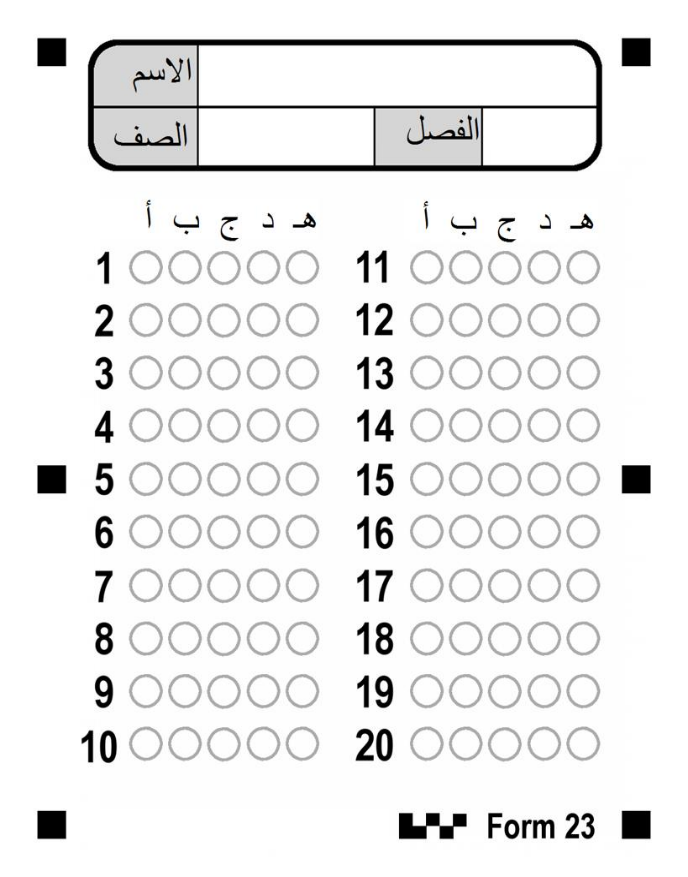        السؤال المقالي /       أ) لماذا نستخدم فائضا من مادة متفاعلة  ؟......................................................................................أكملي الفراغات التالية:يمكن إزالة جزيئات ماء التبلور من الملح المائي بـ ............................ الملح اللامائي يتوقف التفاعل الكيميائي عندما ................................   ج) اوزني المعادلة الكيميائية التالية : O2 →   CO2 +    H2O      C3H8 +                                                                            انتهت الأسئلةدعواتي لك بالتوفيق     السؤال الأول : أسئلة الاختيار من متعدد  اختاري الإجابة الصحيحة باختيار الحرف المناسب ثم تظليله بورقة الإجابة :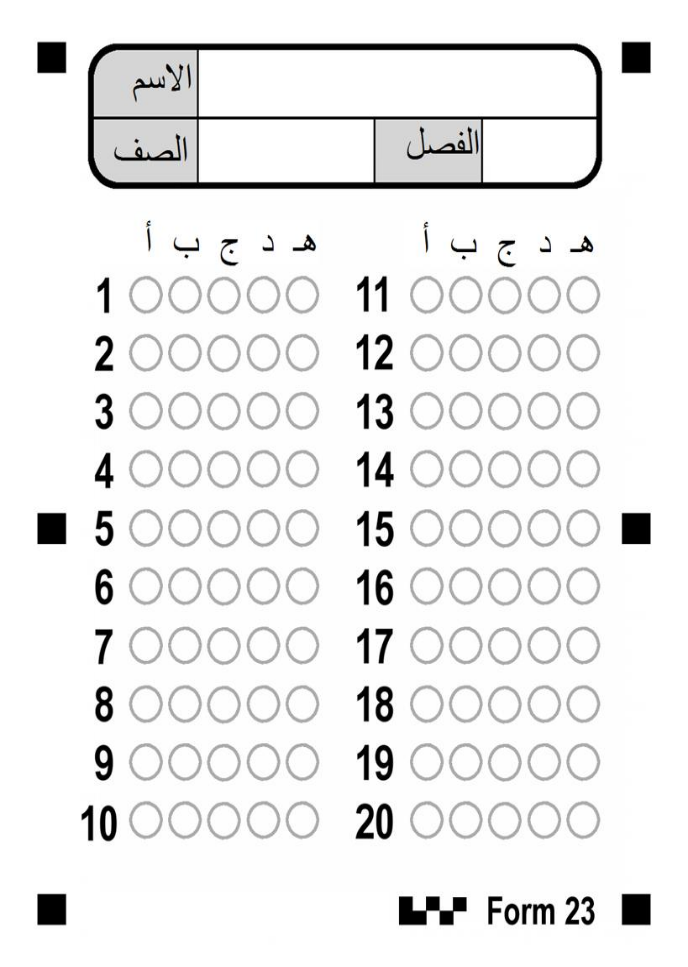       السؤال المقالي /     أ) لماذا نستخدم فائضا من مادة متفاعلة  ؟......................................................................................أكملي الفراغات التالية:يمكن إزالة جزيئات ماء التبلور من الملح المائي بـ .......................... الملح اللامائي .يتوقف التفاعل الكيميائي عندما ...............................   ج) اوزني المعادلة الكيميائية التالية : O2 →   CO2 +    H2O      C3H8 +                                                                             انتهت الأسئلة                                                                         دعواتي لك بالتوفيقالمملكة العربية السعوديةوزارة التعليمالإدارة العامة للتعليم بمحافظة جدةمكتب شرقالثانوية الثالثة والأربعون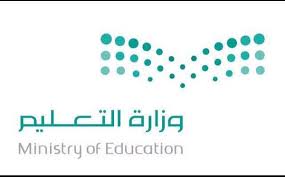 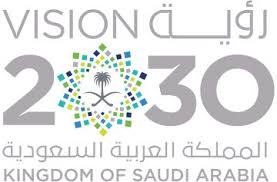 أسئلة اختبار مادة كيمياء (2-1) أسئلة اختبار مادة كيمياء (2-1) المملكة العربية السعوديةوزارة التعليمالإدارة العامة للتعليم بمحافظة جدةمكتب شرقالثانوية الثالثة والأربعوناسم الطالبةالمملكة العربية السعوديةوزارة التعليمالإدارة العامة للتعليم بمحافظة جدةمكتب شرقالثانوية الثالثة والأربعونالفصلثاني ثانوي      المملكة العربية السعوديةوزارة التعليمالإدارة العامة للتعليم بمحافظة جدةمكتب شرقالثانوية الثالثة والأربعونالتاريخ/          /    14451الاسم العلمي لمركبMgSO4.7H2O  هو ...الاسم العلمي لمركبMgSO4.7H2O  هو ...الاسم العلمي لمركبMgSO4.7H2O  هو ...الاسم العلمي لمركبMgSO4.7H2O  هو ...الاسم العلمي لمركبMgSO4.7H2O  هو ...الاسم العلمي لمركبMgSO4.7H2O  هو ...الاسم العلمي لمركبMgSO4.7H2O  هو ...الاسم العلمي لمركبMgSO4.7H2O  هو ...الاسم العلمي لمركبMgSO4.7H2O  هو ...الاسم العلمي لمركبMgSO4.7H2O  هو ...الاسم العلمي لمركبMgSO4.7H2O  هو ...الاسم العلمي لمركبMgSO4.7H2O  هو ...الاسم العلمي لمركبMgSO4.7H2O  هو ...1أفلوريد الماغنيسيوم سباعي الماءبكلوريد الماغنيسيوم سباعي الماء كلوريد الماغنيسيوم سباعي الماء جكلوريد الصوديوم سباعي الماءدددكبريتات المغنيسيوم سباعي الماءكبريتات المغنيسيوم سباعي الماءكبريتات المغنيسيوم سباعي الماء2إذا علمت أن الكتلة المولية لمركب كبريتات الصوديوم   Na2SO4هي 124 g/mol فاحسبي النسبة المئوية بالكتلة لعنصر الكبريت في المركب . S=32 إذا علمت أن الكتلة المولية لمركب كبريتات الصوديوم   Na2SO4هي 124 g/mol فاحسبي النسبة المئوية بالكتلة لعنصر الكبريت في المركب . S=32 إذا علمت أن الكتلة المولية لمركب كبريتات الصوديوم   Na2SO4هي 124 g/mol فاحسبي النسبة المئوية بالكتلة لعنصر الكبريت في المركب . S=32 إذا علمت أن الكتلة المولية لمركب كبريتات الصوديوم   Na2SO4هي 124 g/mol فاحسبي النسبة المئوية بالكتلة لعنصر الكبريت في المركب . S=32 إذا علمت أن الكتلة المولية لمركب كبريتات الصوديوم   Na2SO4هي 124 g/mol فاحسبي النسبة المئوية بالكتلة لعنصر الكبريت في المركب . S=32 إذا علمت أن الكتلة المولية لمركب كبريتات الصوديوم   Na2SO4هي 124 g/mol فاحسبي النسبة المئوية بالكتلة لعنصر الكبريت في المركب . S=32 إذا علمت أن الكتلة المولية لمركب كبريتات الصوديوم   Na2SO4هي 124 g/mol فاحسبي النسبة المئوية بالكتلة لعنصر الكبريت في المركب . S=32 إذا علمت أن الكتلة المولية لمركب كبريتات الصوديوم   Na2SO4هي 124 g/mol فاحسبي النسبة المئوية بالكتلة لعنصر الكبريت في المركب . S=32 إذا علمت أن الكتلة المولية لمركب كبريتات الصوديوم   Na2SO4هي 124 g/mol فاحسبي النسبة المئوية بالكتلة لعنصر الكبريت في المركب . S=32 إذا علمت أن الكتلة المولية لمركب كبريتات الصوديوم   Na2SO4هي 124 g/mol فاحسبي النسبة المئوية بالكتلة لعنصر الكبريت في المركب . S=32 إذا علمت أن الكتلة المولية لمركب كبريتات الصوديوم   Na2SO4هي 124 g/mol فاحسبي النسبة المئوية بالكتلة لعنصر الكبريت في المركب . S=32 إذا علمت أن الكتلة المولية لمركب كبريتات الصوديوم   Na2SO4هي 124 g/mol فاحسبي النسبة المئوية بالكتلة لعنصر الكبريت في المركب . S=32 إذا علمت أن الكتلة المولية لمركب كبريتات الصوديوم   Na2SO4هي 124 g/mol فاحسبي النسبة المئوية بالكتلة لعنصر الكبريت في المركب . S=32 2أ22.5 %ب32.4 %ج42.5 %42.5 %ددد25.3 %25.3 %25.3 %3دراسة العلاقات الكمية بين المواد المتفاعلة والمواد الناتجة في التفاعل الكيميائي هو ...دراسة العلاقات الكمية بين المواد المتفاعلة والمواد الناتجة في التفاعل الكيميائي هو ...دراسة العلاقات الكمية بين المواد المتفاعلة والمواد الناتجة في التفاعل الكيميائي هو ...دراسة العلاقات الكمية بين المواد المتفاعلة والمواد الناتجة في التفاعل الكيميائي هو ...دراسة العلاقات الكمية بين المواد المتفاعلة والمواد الناتجة في التفاعل الكيميائي هو ...دراسة العلاقات الكمية بين المواد المتفاعلة والمواد الناتجة في التفاعل الكيميائي هو ...دراسة العلاقات الكمية بين المواد المتفاعلة والمواد الناتجة في التفاعل الكيميائي هو ...دراسة العلاقات الكمية بين المواد المتفاعلة والمواد الناتجة في التفاعل الكيميائي هو ...دراسة العلاقات الكمية بين المواد المتفاعلة والمواد الناتجة في التفاعل الكيميائي هو ...دراسة العلاقات الكمية بين المواد المتفاعلة والمواد الناتجة في التفاعل الكيميائي هو ...دراسة العلاقات الكمية بين المواد المتفاعلة والمواد الناتجة في التفاعل الكيميائي هو ...دراسة العلاقات الكمية بين المواد المتفاعلة والمواد الناتجة في التفاعل الكيميائي هو ...دراسة العلاقات الكمية بين المواد المتفاعلة والمواد الناتجة في التفاعل الكيميائي هو ...3أالتغيرات  الكيميائيةبالخواص الكيميائيةالخواص الكيميائيةجالحسابات الكيميائيةدددالمعادلات الكيميائيةالمعادلات الكيميائيةالمعادلات الكيميائية4عدد مولات الأمونيا الناتجة من تفاعل 3 mol من النيتروجين مع كمية كافية من الهيدروجين حسب التفاعل التالي N2+3H2→2NH3عدد مولات الأمونيا الناتجة من تفاعل 3 mol من النيتروجين مع كمية كافية من الهيدروجين حسب التفاعل التالي N2+3H2→2NH3عدد مولات الأمونيا الناتجة من تفاعل 3 mol من النيتروجين مع كمية كافية من الهيدروجين حسب التفاعل التالي N2+3H2→2NH3عدد مولات الأمونيا الناتجة من تفاعل 3 mol من النيتروجين مع كمية كافية من الهيدروجين حسب التفاعل التالي N2+3H2→2NH3عدد مولات الأمونيا الناتجة من تفاعل 3 mol من النيتروجين مع كمية كافية من الهيدروجين حسب التفاعل التالي N2+3H2→2NH3عدد مولات الأمونيا الناتجة من تفاعل 3 mol من النيتروجين مع كمية كافية من الهيدروجين حسب التفاعل التالي N2+3H2→2NH3عدد مولات الأمونيا الناتجة من تفاعل 3 mol من النيتروجين مع كمية كافية من الهيدروجين حسب التفاعل التالي N2+3H2→2NH3عدد مولات الأمونيا الناتجة من تفاعل 3 mol من النيتروجين مع كمية كافية من الهيدروجين حسب التفاعل التالي N2+3H2→2NH3عدد مولات الأمونيا الناتجة من تفاعل 3 mol من النيتروجين مع كمية كافية من الهيدروجين حسب التفاعل التالي N2+3H2→2NH3عدد مولات الأمونيا الناتجة من تفاعل 3 mol من النيتروجين مع كمية كافية من الهيدروجين حسب التفاعل التالي N2+3H2→2NH3عدد مولات الأمونيا الناتجة من تفاعل 3 mol من النيتروجين مع كمية كافية من الهيدروجين حسب التفاعل التالي N2+3H2→2NH3عدد مولات الأمونيا الناتجة من تفاعل 3 mol من النيتروجين مع كمية كافية من الهيدروجين حسب التفاعل التالي N2+3H2→2NH3عدد مولات الأمونيا الناتجة من تفاعل 3 mol من النيتروجين مع كمية كافية من الهيدروجين حسب التفاعل التالي N2+3H2→2NH34أ2ب33ج55ددد665أي المركبات التالية صيغته الأولية تمثل صيغته الجزيئية ؟أي المركبات التالية صيغته الأولية تمثل صيغته الجزيئية ؟أي المركبات التالية صيغته الأولية تمثل صيغته الجزيئية ؟أي المركبات التالية صيغته الأولية تمثل صيغته الجزيئية ؟أي المركبات التالية صيغته الأولية تمثل صيغته الجزيئية ؟أي المركبات التالية صيغته الأولية تمثل صيغته الجزيئية ؟أي المركبات التالية صيغته الأولية تمثل صيغته الجزيئية ؟أي المركبات التالية صيغته الأولية تمثل صيغته الجزيئية ؟أي المركبات التالية صيغته الأولية تمثل صيغته الجزيئية ؟أي المركبات التالية صيغته الأولية تمثل صيغته الجزيئية ؟أي المركبات التالية صيغته الأولية تمثل صيغته الجزيئية ؟أي المركبات التالية صيغته الأولية تمثل صيغته الجزيئية ؟أي المركبات التالية صيغته الأولية تمثل صيغته الجزيئية ؟5أH2O2بC6H12C6H12جH2Oددد  C6H6  C6H6  C6H66الصيغة التي تبين أصغر نسبة عددية صحيحة لمولات العناصر في المركب هي ...الصيغة التي تبين أصغر نسبة عددية صحيحة لمولات العناصر في المركب هي ...الصيغة التي تبين أصغر نسبة عددية صحيحة لمولات العناصر في المركب هي ...الصيغة التي تبين أصغر نسبة عددية صحيحة لمولات العناصر في المركب هي ...الصيغة التي تبين أصغر نسبة عددية صحيحة لمولات العناصر في المركب هي ...الصيغة التي تبين أصغر نسبة عددية صحيحة لمولات العناصر في المركب هي ...الصيغة التي تبين أصغر نسبة عددية صحيحة لمولات العناصر في المركب هي ...الصيغة التي تبين أصغر نسبة عددية صحيحة لمولات العناصر في المركب هي ...الصيغة التي تبين أصغر نسبة عددية صحيحة لمولات العناصر في المركب هي ...الصيغة التي تبين أصغر نسبة عددية صحيحة لمولات العناصر في المركب هي ...الصيغة التي تبين أصغر نسبة عددية صحيحة لمولات العناصر في المركب هي ...الصيغة التي تبين أصغر نسبة عددية صحيحة لمولات العناصر في المركب هي ...الصيغة التي تبين أصغر نسبة عددية صحيحة لمولات العناصر في المركب هي ...6أالصيفة الكيميائيةبالصيغة الأوليةالصيغة الأوليةجالصيغة الجزيئيةدددصيغة الملح المائيصيغة الملح المائيصيغة الملح المائي7الكتلة المولية لـ كربونات البوتاسيوم K2CO3   تساوي ... K=39 /C=12 / O=16الكتلة المولية لـ كربونات البوتاسيوم K2CO3   تساوي ... K=39 /C=12 / O=16الكتلة المولية لـ كربونات البوتاسيوم K2CO3   تساوي ... K=39 /C=12 / O=16الكتلة المولية لـ كربونات البوتاسيوم K2CO3   تساوي ... K=39 /C=12 / O=16الكتلة المولية لـ كربونات البوتاسيوم K2CO3   تساوي ... K=39 /C=12 / O=16الكتلة المولية لـ كربونات البوتاسيوم K2CO3   تساوي ... K=39 /C=12 / O=16الكتلة المولية لـ كربونات البوتاسيوم K2CO3   تساوي ... K=39 /C=12 / O=16الكتلة المولية لـ كربونات البوتاسيوم K2CO3   تساوي ... K=39 /C=12 / O=16الكتلة المولية لـ كربونات البوتاسيوم K2CO3   تساوي ... K=39 /C=12 / O=16الكتلة المولية لـ كربونات البوتاسيوم K2CO3   تساوي ... K=39 /C=12 / O=16الكتلة المولية لـ كربونات البوتاسيوم K2CO3   تساوي ... K=39 /C=12 / O=16الكتلة المولية لـ كربونات البوتاسيوم K2CO3   تساوي ... K=39 /C=12 / O=16الكتلة المولية لـ كربونات البوتاسيوم K2CO3   تساوي ... K=39 /C=12 / O=167أ40 g/molب65 g/mol 65 g/mol ج100 g/molددد138g/mol 138g/mol 138g/mol 8عدد النسب المولية للتفاعل HCl + KOH → KCl + H2O هو ..عدد النسب المولية للتفاعل HCl + KOH → KCl + H2O هو ..عدد النسب المولية للتفاعل HCl + KOH → KCl + H2O هو ..عدد النسب المولية للتفاعل HCl + KOH → KCl + H2O هو ..عدد النسب المولية للتفاعل HCl + KOH → KCl + H2O هو ..عدد النسب المولية للتفاعل HCl + KOH → KCl + H2O هو ..عدد النسب المولية للتفاعل HCl + KOH → KCl + H2O هو ..عدد النسب المولية للتفاعل HCl + KOH → KCl + H2O هو ..عدد النسب المولية للتفاعل HCl + KOH → KCl + H2O هو ..عدد النسب المولية للتفاعل HCl + KOH → KCl + H2O هو ..عدد النسب المولية للتفاعل HCl + KOH → KCl + H2O هو ..عدد النسب المولية للتفاعل HCl + KOH → KCl + H2O هو ..عدد النسب المولية للتفاعل HCl + KOH → KCl + H2O هو ..8أ30ب2020ج181818ددد129SiO2+6HF→H2SiF+2H2O  إذا تفاعل 0.67 mol  من SiO2 و 2 mol من HF فإن المادة المحدد للتفاعل هي :SiO2+6HF→H2SiF+2H2O  إذا تفاعل 0.67 mol  من SiO2 و 2 mol من HF فإن المادة المحدد للتفاعل هي :SiO2+6HF→H2SiF+2H2O  إذا تفاعل 0.67 mol  من SiO2 و 2 mol من HF فإن المادة المحدد للتفاعل هي :SiO2+6HF→H2SiF+2H2O  إذا تفاعل 0.67 mol  من SiO2 و 2 mol من HF فإن المادة المحدد للتفاعل هي :SiO2+6HF→H2SiF+2H2O  إذا تفاعل 0.67 mol  من SiO2 و 2 mol من HF فإن المادة المحدد للتفاعل هي :SiO2+6HF→H2SiF+2H2O  إذا تفاعل 0.67 mol  من SiO2 و 2 mol من HF فإن المادة المحدد للتفاعل هي :SiO2+6HF→H2SiF+2H2O  إذا تفاعل 0.67 mol  من SiO2 و 2 mol من HF فإن المادة المحدد للتفاعل هي :SiO2+6HF→H2SiF+2H2O  إذا تفاعل 0.67 mol  من SiO2 و 2 mol من HF فإن المادة المحدد للتفاعل هي :SiO2+6HF→H2SiF+2H2O  إذا تفاعل 0.67 mol  من SiO2 و 2 mol من HF فإن المادة المحدد للتفاعل هي :SiO2+6HF→H2SiF+2H2O  إذا تفاعل 0.67 mol  من SiO2 و 2 mol من HF فإن المادة المحدد للتفاعل هي :SiO2+6HF→H2SiF+2H2O  إذا تفاعل 0.67 mol  من SiO2 و 2 mol من HF فإن المادة المحدد للتفاعل هي :SiO2+6HF→H2SiF+2H2O  إذا تفاعل 0.67 mol  من SiO2 و 2 mol من HF فإن المادة المحدد للتفاعل هي :SiO2+6HF→H2SiF+2H2O  إذا تفاعل 0.67 mol  من SiO2 و 2 mol من HF فإن المادة المحدد للتفاعل هي :9أSiO2بHFHFجH2SiFH2SiFH2SiFدددH2O10مركب كتلته المولية 42 g/mol و صيغته الأولية CH2 فإن صيغته الجزيئية  هي C3H6. C=12 / H=1مركب كتلته المولية 42 g/mol و صيغته الأولية CH2 فإن صيغته الجزيئية  هي C3H6. C=12 / H=1مركب كتلته المولية 42 g/mol و صيغته الأولية CH2 فإن صيغته الجزيئية  هي C3H6. C=12 / H=1مركب كتلته المولية 42 g/mol و صيغته الأولية CH2 فإن صيغته الجزيئية  هي C3H6. C=12 / H=1مركب كتلته المولية 42 g/mol و صيغته الأولية CH2 فإن صيغته الجزيئية  هي C3H6. C=12 / H=1مركب كتلته المولية 42 g/mol و صيغته الأولية CH2 فإن صيغته الجزيئية  هي C3H6. C=12 / H=1مركب كتلته المولية 42 g/mol و صيغته الأولية CH2 فإن صيغته الجزيئية  هي C3H6. C=12 / H=1مركب كتلته المولية 42 g/mol و صيغته الأولية CH2 فإن صيغته الجزيئية  هي C3H6. C=12 / H=1مركب كتلته المولية 42 g/mol و صيغته الأولية CH2 فإن صيغته الجزيئية  هي C3H6. C=12 / H=1مركب كتلته المولية 42 g/mol و صيغته الأولية CH2 فإن صيغته الجزيئية  هي C3H6. C=12 / H=1مركب كتلته المولية 42 g/mol و صيغته الأولية CH2 فإن صيغته الجزيئية  هي C3H6. C=12 / H=1مركب كتلته المولية 42 g/mol و صيغته الأولية CH2 فإن صيغته الجزيئية  هي C3H6. C=12 / H=1مركب كتلته المولية 42 g/mol و صيغته الأولية CH2 فإن صيغته الجزيئية  هي C3H6. C=12 / H=110أصحبخطأخطأخطأخطأخطأخطأخطأخطأخطأخطأ11  يستخدم الملح المائي كمجفف لحفظ المواد من الرطوبة .   يستخدم الملح المائي كمجفف لحفظ المواد من الرطوبة .   يستخدم الملح المائي كمجفف لحفظ المواد من الرطوبة .   يستخدم الملح المائي كمجفف لحفظ المواد من الرطوبة .   يستخدم الملح المائي كمجفف لحفظ المواد من الرطوبة .   يستخدم الملح المائي كمجفف لحفظ المواد من الرطوبة .   يستخدم الملح المائي كمجفف لحفظ المواد من الرطوبة .   يستخدم الملح المائي كمجفف لحفظ المواد من الرطوبة .   يستخدم الملح المائي كمجفف لحفظ المواد من الرطوبة .   يستخدم الملح المائي كمجفف لحفظ المواد من الرطوبة .   يستخدم الملح المائي كمجفف لحفظ المواد من الرطوبة .   يستخدم الملح المائي كمجفف لحفظ المواد من الرطوبة .   يستخدم الملح المائي كمجفف لحفظ المواد من الرطوبة . 11أصحبخطأخطأخطأخطأخطأخطأخطأخطأخطأخطأ12الأملاح المائية مركبات أيونية صلبة فيها جزيئات ماء محتجزة .الأملاح المائية مركبات أيونية صلبة فيها جزيئات ماء محتجزة .الأملاح المائية مركبات أيونية صلبة فيها جزيئات ماء محتجزة .الأملاح المائية مركبات أيونية صلبة فيها جزيئات ماء محتجزة .الأملاح المائية مركبات أيونية صلبة فيها جزيئات ماء محتجزة .الأملاح المائية مركبات أيونية صلبة فيها جزيئات ماء محتجزة .الأملاح المائية مركبات أيونية صلبة فيها جزيئات ماء محتجزة .الأملاح المائية مركبات أيونية صلبة فيها جزيئات ماء محتجزة .الأملاح المائية مركبات أيونية صلبة فيها جزيئات ماء محتجزة .الأملاح المائية مركبات أيونية صلبة فيها جزيئات ماء محتجزة .الأملاح المائية مركبات أيونية صلبة فيها جزيئات ماء محتجزة .الأملاح المائية مركبات أيونية صلبة فيها جزيئات ماء محتجزة .الأملاح المائية مركبات أيونية صلبة فيها جزيئات ماء محتجزة .12أصحبخطأخطأخطأخطأخطأخطأخطأخطأخطأخطأ13أول خطوة في حل حسابات المعادلات الكيميائية هي إيجاد عدد المولات .أول خطوة في حل حسابات المعادلات الكيميائية هي إيجاد عدد المولات .أول خطوة في حل حسابات المعادلات الكيميائية هي إيجاد عدد المولات .أول خطوة في حل حسابات المعادلات الكيميائية هي إيجاد عدد المولات .أول خطوة في حل حسابات المعادلات الكيميائية هي إيجاد عدد المولات .أول خطوة في حل حسابات المعادلات الكيميائية هي إيجاد عدد المولات .أول خطوة في حل حسابات المعادلات الكيميائية هي إيجاد عدد المولات .أول خطوة في حل حسابات المعادلات الكيميائية هي إيجاد عدد المولات .أول خطوة في حل حسابات المعادلات الكيميائية هي إيجاد عدد المولات .أول خطوة في حل حسابات المعادلات الكيميائية هي إيجاد عدد المولات .أول خطوة في حل حسابات المعادلات الكيميائية هي إيجاد عدد المولات .أول خطوة في حل حسابات المعادلات الكيميائية هي إيجاد عدد المولات .أول خطوة في حل حسابات المعادلات الكيميائية هي إيجاد عدد المولات .13أصحبخطأخطأخطأخطأخطأخطأخطأخطأخطأخطأالمملكة العربية السعوديةوزارة التعليمالإدارة العامة للتعليم بمحافظة جدةمكتب شرقالثانوية الثالثة والأربعونأسئلة اختبار مادة كيمياء (2-1) أسئلة اختبار مادة كيمياء (2-1) المملكة العربية السعوديةوزارة التعليمالإدارة العامة للتعليم بمحافظة جدةمكتب شرقالثانوية الثالثة والأربعوناسم الطالبةالمملكة العربية السعوديةوزارة التعليمالإدارة العامة للتعليم بمحافظة جدةمكتب شرقالثانوية الثالثة والأربعونالفصلثاني ثانوي      المملكة العربية السعوديةوزارة التعليمالإدارة العامة للتعليم بمحافظة جدةمكتب شرقالثانوية الثالثة والأربعونالتاريخ/          /    14451الاسم العلمي لمركب CaCl2.2H2O هو ...الاسم العلمي لمركب CaCl2.2H2O هو ...الاسم العلمي لمركب CaCl2.2H2O هو ...الاسم العلمي لمركب CaCl2.2H2O هو ...الاسم العلمي لمركب CaCl2.2H2O هو ...الاسم العلمي لمركب CaCl2.2H2O هو ...الاسم العلمي لمركب CaCl2.2H2O هو ...الاسم العلمي لمركب CaCl2.2H2O هو ...الاسم العلمي لمركب CaCl2.2H2O هو ...الاسم العلمي لمركب CaCl2.2H2O هو ...الاسم العلمي لمركب CaCl2.2H2O هو ...الاسم العلمي لمركب CaCl2.2H2O هو ...الاسم العلمي لمركب CaCl2.2H2O هو ...1أفلوريد الماغنيسيوم ثنائي الماءبكلوريد الماغنيسيوم ثنائي الماء كلوريد الماغنيسيوم ثنائي الماء جكلوريد الكالسيوم ثنائي الماءدددفلوريد الصوديوم ثنائي الماءفلوريد الصوديوم ثنائي الماءفلوريد الصوديوم ثنائي الماء2إذا علمت أن الكتلة المولية لمركب  N2O3  هي 46 g/mol.فاحسبي النسبة المئوية بالكتلة لعنصر النيتروجين في المركب .N=14إذا علمت أن الكتلة المولية لمركب  N2O3  هي 46 g/mol.فاحسبي النسبة المئوية بالكتلة لعنصر النيتروجين في المركب .N=14إذا علمت أن الكتلة المولية لمركب  N2O3  هي 46 g/mol.فاحسبي النسبة المئوية بالكتلة لعنصر النيتروجين في المركب .N=14إذا علمت أن الكتلة المولية لمركب  N2O3  هي 46 g/mol.فاحسبي النسبة المئوية بالكتلة لعنصر النيتروجين في المركب .N=14إذا علمت أن الكتلة المولية لمركب  N2O3  هي 46 g/mol.فاحسبي النسبة المئوية بالكتلة لعنصر النيتروجين في المركب .N=14إذا علمت أن الكتلة المولية لمركب  N2O3  هي 46 g/mol.فاحسبي النسبة المئوية بالكتلة لعنصر النيتروجين في المركب .N=14إذا علمت أن الكتلة المولية لمركب  N2O3  هي 46 g/mol.فاحسبي النسبة المئوية بالكتلة لعنصر النيتروجين في المركب .N=14إذا علمت أن الكتلة المولية لمركب  N2O3  هي 46 g/mol.فاحسبي النسبة المئوية بالكتلة لعنصر النيتروجين في المركب .N=14إذا علمت أن الكتلة المولية لمركب  N2O3  هي 46 g/mol.فاحسبي النسبة المئوية بالكتلة لعنصر النيتروجين في المركب .N=14إذا علمت أن الكتلة المولية لمركب  N2O3  هي 46 g/mol.فاحسبي النسبة المئوية بالكتلة لعنصر النيتروجين في المركب .N=14إذا علمت أن الكتلة المولية لمركب  N2O3  هي 46 g/mol.فاحسبي النسبة المئوية بالكتلة لعنصر النيتروجين في المركب .N=14إذا علمت أن الكتلة المولية لمركب  N2O3  هي 46 g/mol.فاحسبي النسبة المئوية بالكتلة لعنصر النيتروجين في المركب .N=14إذا علمت أن الكتلة المولية لمركب  N2O3  هي 46 g/mol.فاحسبي النسبة المئوية بالكتلة لعنصر النيتروجين في المركب .N=142أ44.75 %ب46.7 %ج28.1 %28.1 %ددد36.8 % 36.8 % 36.8 % 3دراسة العلاقات الكمية بين المواد المتفاعلة والمواد الناتجة في التفاعل الكيميائي هو ...دراسة العلاقات الكمية بين المواد المتفاعلة والمواد الناتجة في التفاعل الكيميائي هو ...دراسة العلاقات الكمية بين المواد المتفاعلة والمواد الناتجة في التفاعل الكيميائي هو ...دراسة العلاقات الكمية بين المواد المتفاعلة والمواد الناتجة في التفاعل الكيميائي هو ...دراسة العلاقات الكمية بين المواد المتفاعلة والمواد الناتجة في التفاعل الكيميائي هو ...دراسة العلاقات الكمية بين المواد المتفاعلة والمواد الناتجة في التفاعل الكيميائي هو ...دراسة العلاقات الكمية بين المواد المتفاعلة والمواد الناتجة في التفاعل الكيميائي هو ...دراسة العلاقات الكمية بين المواد المتفاعلة والمواد الناتجة في التفاعل الكيميائي هو ...دراسة العلاقات الكمية بين المواد المتفاعلة والمواد الناتجة في التفاعل الكيميائي هو ...دراسة العلاقات الكمية بين المواد المتفاعلة والمواد الناتجة في التفاعل الكيميائي هو ...دراسة العلاقات الكمية بين المواد المتفاعلة والمواد الناتجة في التفاعل الكيميائي هو ...دراسة العلاقات الكمية بين المواد المتفاعلة والمواد الناتجة في التفاعل الكيميائي هو ...دراسة العلاقات الكمية بين المواد المتفاعلة والمواد الناتجة في التفاعل الكيميائي هو ...3أالتغيرات الكيميائيةبالحسابات الكميائيةالحسابات الكميائيةجالخواص الكيميائيةدددالمواد الكيميائيةالمواد الكيميائيةالمواد الكيميائية4عدد مولات الأمونيا الناتجة من تفاعل 4 mol من النيتروجين مع كمية كافية من الهيدروجين حسب التفاعل التالي N2+3H2→2NH3عدد مولات الأمونيا الناتجة من تفاعل 4 mol من النيتروجين مع كمية كافية من الهيدروجين حسب التفاعل التالي N2+3H2→2NH3عدد مولات الأمونيا الناتجة من تفاعل 4 mol من النيتروجين مع كمية كافية من الهيدروجين حسب التفاعل التالي N2+3H2→2NH3عدد مولات الأمونيا الناتجة من تفاعل 4 mol من النيتروجين مع كمية كافية من الهيدروجين حسب التفاعل التالي N2+3H2→2NH3عدد مولات الأمونيا الناتجة من تفاعل 4 mol من النيتروجين مع كمية كافية من الهيدروجين حسب التفاعل التالي N2+3H2→2NH3عدد مولات الأمونيا الناتجة من تفاعل 4 mol من النيتروجين مع كمية كافية من الهيدروجين حسب التفاعل التالي N2+3H2→2NH3عدد مولات الأمونيا الناتجة من تفاعل 4 mol من النيتروجين مع كمية كافية من الهيدروجين حسب التفاعل التالي N2+3H2→2NH3عدد مولات الأمونيا الناتجة من تفاعل 4 mol من النيتروجين مع كمية كافية من الهيدروجين حسب التفاعل التالي N2+3H2→2NH3عدد مولات الأمونيا الناتجة من تفاعل 4 mol من النيتروجين مع كمية كافية من الهيدروجين حسب التفاعل التالي N2+3H2→2NH3عدد مولات الأمونيا الناتجة من تفاعل 4 mol من النيتروجين مع كمية كافية من الهيدروجين حسب التفاعل التالي N2+3H2→2NH3عدد مولات الأمونيا الناتجة من تفاعل 4 mol من النيتروجين مع كمية كافية من الهيدروجين حسب التفاعل التالي N2+3H2→2NH3عدد مولات الأمونيا الناتجة من تفاعل 4 mol من النيتروجين مع كمية كافية من الهيدروجين حسب التفاعل التالي N2+3H2→2NH3عدد مولات الأمونيا الناتجة من تفاعل 4 mol من النيتروجين مع كمية كافية من الهيدروجين حسب التفاعل التالي N2+3H2→2NH34أ4ب66ج88ددد10105الصيغة الأولية لمركب الإيثيلين C2H4 هي ...الصيغة الأولية لمركب الإيثيلين C2H4 هي ...الصيغة الأولية لمركب الإيثيلين C2H4 هي ...الصيغة الأولية لمركب الإيثيلين C2H4 هي ...الصيغة الأولية لمركب الإيثيلين C2H4 هي ...الصيغة الأولية لمركب الإيثيلين C2H4 هي ...الصيغة الأولية لمركب الإيثيلين C2H4 هي ...الصيغة الأولية لمركب الإيثيلين C2H4 هي ...الصيغة الأولية لمركب الإيثيلين C2H4 هي ...الصيغة الأولية لمركب الإيثيلين C2H4 هي ...الصيغة الأولية لمركب الإيثيلين C2H4 هي ...الصيغة الأولية لمركب الإيثيلين C2H4 هي ...الصيغة الأولية لمركب الإيثيلين C2H4 هي ...5أC2H4بCH2CH2ج C2H2دددC3H6C3H6C3H66الصيغة التي تعطي العدد الفعلي للذرات من كل عنصر في جزيئ واحد من المادة هي ...الصيغة التي تعطي العدد الفعلي للذرات من كل عنصر في جزيئ واحد من المادة هي ...الصيغة التي تعطي العدد الفعلي للذرات من كل عنصر في جزيئ واحد من المادة هي ...الصيغة التي تعطي العدد الفعلي للذرات من كل عنصر في جزيئ واحد من المادة هي ...الصيغة التي تعطي العدد الفعلي للذرات من كل عنصر في جزيئ واحد من المادة هي ...الصيغة التي تعطي العدد الفعلي للذرات من كل عنصر في جزيئ واحد من المادة هي ...الصيغة التي تعطي العدد الفعلي للذرات من كل عنصر في جزيئ واحد من المادة هي ...الصيغة التي تعطي العدد الفعلي للذرات من كل عنصر في جزيئ واحد من المادة هي ...الصيغة التي تعطي العدد الفعلي للذرات من كل عنصر في جزيئ واحد من المادة هي ...الصيغة التي تعطي العدد الفعلي للذرات من كل عنصر في جزيئ واحد من المادة هي ...الصيغة التي تعطي العدد الفعلي للذرات من كل عنصر في جزيئ واحد من المادة هي ...الصيغة التي تعطي العدد الفعلي للذرات من كل عنصر في جزيئ واحد من المادة هي ...الصيغة التي تعطي العدد الفعلي للذرات من كل عنصر في جزيئ واحد من المادة هي ...6أالصيغة الكيميائيةبالصيغة الأوليةالصيغة الأوليةجالصيغة الجزيئيةدددصيغة الملح المائيصيغة الملح المائيصيغة الملح المائي7الكتلة المولية لـ كربونات البوتاسيوم Na2CO3   تساوي ... Na=23 /C=12 / O=16الكتلة المولية لـ كربونات البوتاسيوم Na2CO3   تساوي ... Na=23 /C=12 / O=16الكتلة المولية لـ كربونات البوتاسيوم Na2CO3   تساوي ... Na=23 /C=12 / O=16الكتلة المولية لـ كربونات البوتاسيوم Na2CO3   تساوي ... Na=23 /C=12 / O=16الكتلة المولية لـ كربونات البوتاسيوم Na2CO3   تساوي ... Na=23 /C=12 / O=16الكتلة المولية لـ كربونات البوتاسيوم Na2CO3   تساوي ... Na=23 /C=12 / O=16الكتلة المولية لـ كربونات البوتاسيوم Na2CO3   تساوي ... Na=23 /C=12 / O=16الكتلة المولية لـ كربونات البوتاسيوم Na2CO3   تساوي ... Na=23 /C=12 / O=16الكتلة المولية لـ كربونات البوتاسيوم Na2CO3   تساوي ... Na=23 /C=12 / O=16الكتلة المولية لـ كربونات البوتاسيوم Na2CO3   تساوي ... Na=23 /C=12 / O=16الكتلة المولية لـ كربونات البوتاسيوم Na2CO3   تساوي ... Na=23 /C=12 / O=16الكتلة المولية لـ كربونات البوتاسيوم Na2CO3   تساوي ... Na=23 /C=12 / O=16الكتلة المولية لـ كربونات البوتاسيوم Na2CO3   تساوي ... Na=23 /C=12 / O=167أ106 g/molب100 g/mol100 g/molج65 g/molددد40 g/mol40 g/mol40 g/mol8عدد النسب المولية للتفاعل 2Mg + O2 → 2MgO   هوعدد النسب المولية للتفاعل 2Mg + O2 → 2MgO   هوعدد النسب المولية للتفاعل 2Mg + O2 → 2MgO   هوعدد النسب المولية للتفاعل 2Mg + O2 → 2MgO   هوعدد النسب المولية للتفاعل 2Mg + O2 → 2MgO   هوعدد النسب المولية للتفاعل 2Mg + O2 → 2MgO   هوعدد النسب المولية للتفاعل 2Mg + O2 → 2MgO   هوعدد النسب المولية للتفاعل 2Mg + O2 → 2MgO   هوعدد النسب المولية للتفاعل 2Mg + O2 → 2MgO   هوعدد النسب المولية للتفاعل 2Mg + O2 → 2MgO   هوعدد النسب المولية للتفاعل 2Mg + O2 → 2MgO   هوعدد النسب المولية للتفاعل 2Mg + O2 → 2MgO   هوعدد النسب المولية للتفاعل 2Mg + O2 → 2MgO   هو8أ4ب66ج202020ددد259   SiO2+6HF→H2SiF+2H2O  إذا تفاعل 0.67 mol  من SiO2 و 2 mol من HF فإن المادة المحدد للتفاعل هي :   SiO2+6HF→H2SiF+2H2O  إذا تفاعل 0.67 mol  من SiO2 و 2 mol من HF فإن المادة المحدد للتفاعل هي :   SiO2+6HF→H2SiF+2H2O  إذا تفاعل 0.67 mol  من SiO2 و 2 mol من HF فإن المادة المحدد للتفاعل هي :   SiO2+6HF→H2SiF+2H2O  إذا تفاعل 0.67 mol  من SiO2 و 2 mol من HF فإن المادة المحدد للتفاعل هي :   SiO2+6HF→H2SiF+2H2O  إذا تفاعل 0.67 mol  من SiO2 و 2 mol من HF فإن المادة المحدد للتفاعل هي :   SiO2+6HF→H2SiF+2H2O  إذا تفاعل 0.67 mol  من SiO2 و 2 mol من HF فإن المادة المحدد للتفاعل هي :   SiO2+6HF→H2SiF+2H2O  إذا تفاعل 0.67 mol  من SiO2 و 2 mol من HF فإن المادة المحدد للتفاعل هي :   SiO2+6HF→H2SiF+2H2O  إذا تفاعل 0.67 mol  من SiO2 و 2 mol من HF فإن المادة المحدد للتفاعل هي :   SiO2+6HF→H2SiF+2H2O  إذا تفاعل 0.67 mol  من SiO2 و 2 mol من HF فإن المادة المحدد للتفاعل هي :   SiO2+6HF→H2SiF+2H2O  إذا تفاعل 0.67 mol  من SiO2 و 2 mol من HF فإن المادة المحدد للتفاعل هي :   SiO2+6HF→H2SiF+2H2O  إذا تفاعل 0.67 mol  من SiO2 و 2 mol من HF فإن المادة المحدد للتفاعل هي :   SiO2+6HF→H2SiF+2H2O  إذا تفاعل 0.67 mol  من SiO2 و 2 mol من HF فإن المادة المحدد للتفاعل هي :   SiO2+6HF→H2SiF+2H2O  إذا تفاعل 0.67 mol  من SiO2 و 2 mol من HF فإن المادة المحدد للتفاعل هي :9أSiO2بHFHFجH2SiFH2SiFH2SiFدددH2O10الصيغة الأولية هي التي تبين أصغر نسبة عددية صحيحة لمولات العناصر في المركب .الصيغة الأولية هي التي تبين أصغر نسبة عددية صحيحة لمولات العناصر في المركب .الصيغة الأولية هي التي تبين أصغر نسبة عددية صحيحة لمولات العناصر في المركب .الصيغة الأولية هي التي تبين أصغر نسبة عددية صحيحة لمولات العناصر في المركب .الصيغة الأولية هي التي تبين أصغر نسبة عددية صحيحة لمولات العناصر في المركب .الصيغة الأولية هي التي تبين أصغر نسبة عددية صحيحة لمولات العناصر في المركب .الصيغة الأولية هي التي تبين أصغر نسبة عددية صحيحة لمولات العناصر في المركب .الصيغة الأولية هي التي تبين أصغر نسبة عددية صحيحة لمولات العناصر في المركب .الصيغة الأولية هي التي تبين أصغر نسبة عددية صحيحة لمولات العناصر في المركب .الصيغة الأولية هي التي تبين أصغر نسبة عددية صحيحة لمولات العناصر في المركب .الصيغة الأولية هي التي تبين أصغر نسبة عددية صحيحة لمولات العناصر في المركب .الصيغة الأولية هي التي تبين أصغر نسبة عددية صحيحة لمولات العناصر في المركب .الصيغة الأولية هي التي تبين أصغر نسبة عددية صحيحة لمولات العناصر في المركب .10أصحبخطأخطأخطأخطأخطأخطأخطأخطأخطأخطأ11  يستخدم الملح اللا مائي كمجفف لحفظ المواد من الرطوبة .  يستخدم الملح اللا مائي كمجفف لحفظ المواد من الرطوبة .  يستخدم الملح اللا مائي كمجفف لحفظ المواد من الرطوبة .  يستخدم الملح اللا مائي كمجفف لحفظ المواد من الرطوبة .  يستخدم الملح اللا مائي كمجفف لحفظ المواد من الرطوبة .  يستخدم الملح اللا مائي كمجفف لحفظ المواد من الرطوبة .  يستخدم الملح اللا مائي كمجفف لحفظ المواد من الرطوبة .  يستخدم الملح اللا مائي كمجفف لحفظ المواد من الرطوبة .  يستخدم الملح اللا مائي كمجفف لحفظ المواد من الرطوبة .  يستخدم الملح اللا مائي كمجفف لحفظ المواد من الرطوبة .  يستخدم الملح اللا مائي كمجفف لحفظ المواد من الرطوبة .  يستخدم الملح اللا مائي كمجفف لحفظ المواد من الرطوبة .  يستخدم الملح اللا مائي كمجفف لحفظ المواد من الرطوبة .11أصحبخطأخطأخطأخطأخطأخطأخطأخطأخطأخطأ12سائل عديم اللون كتلته المولية 60.01 g/mol و صيغته الأولية NO فما صيغته الجزيئية . N=14 / O=16سائل عديم اللون كتلته المولية 60.01 g/mol و صيغته الأولية NO فما صيغته الجزيئية . N=14 / O=16سائل عديم اللون كتلته المولية 60.01 g/mol و صيغته الأولية NO فما صيغته الجزيئية . N=14 / O=16سائل عديم اللون كتلته المولية 60.01 g/mol و صيغته الأولية NO فما صيغته الجزيئية . N=14 / O=16سائل عديم اللون كتلته المولية 60.01 g/mol و صيغته الأولية NO فما صيغته الجزيئية . N=14 / O=16سائل عديم اللون كتلته المولية 60.01 g/mol و صيغته الأولية NO فما صيغته الجزيئية . N=14 / O=16سائل عديم اللون كتلته المولية 60.01 g/mol و صيغته الأولية NO فما صيغته الجزيئية . N=14 / O=16سائل عديم اللون كتلته المولية 60.01 g/mol و صيغته الأولية NO فما صيغته الجزيئية . N=14 / O=16سائل عديم اللون كتلته المولية 60.01 g/mol و صيغته الأولية NO فما صيغته الجزيئية . N=14 / O=16سائل عديم اللون كتلته المولية 60.01 g/mol و صيغته الأولية NO فما صيغته الجزيئية . N=14 / O=16سائل عديم اللون كتلته المولية 60.01 g/mol و صيغته الأولية NO فما صيغته الجزيئية . N=14 / O=16سائل عديم اللون كتلته المولية 60.01 g/mol و صيغته الأولية NO فما صيغته الجزيئية . N=14 / O=16سائل عديم اللون كتلته المولية 60.01 g/mol و صيغته الأولية NO فما صيغته الجزيئية . N=14 / O=1612أN2O2بN2O      NO2     N2O3N2O      NO2     N2O3N2O      NO2     N2O3N2O      NO2     N2O3N2O      NO2     N2O3N2O      NO2     N2O3N2O      NO2     N2O3N2O      NO2     N2O3N2O      NO2     N2O3N2O      NO2     N2O313أول خطوة في حل حسابات المعادلات الكيميائية هي إيجاد كتل المواد المتفاعلة .أول خطوة في حل حسابات المعادلات الكيميائية هي إيجاد كتل المواد المتفاعلة .أول خطوة في حل حسابات المعادلات الكيميائية هي إيجاد كتل المواد المتفاعلة .أول خطوة في حل حسابات المعادلات الكيميائية هي إيجاد كتل المواد المتفاعلة .أول خطوة في حل حسابات المعادلات الكيميائية هي إيجاد كتل المواد المتفاعلة .أول خطوة في حل حسابات المعادلات الكيميائية هي إيجاد كتل المواد المتفاعلة .أول خطوة في حل حسابات المعادلات الكيميائية هي إيجاد كتل المواد المتفاعلة .أول خطوة في حل حسابات المعادلات الكيميائية هي إيجاد كتل المواد المتفاعلة .أول خطوة في حل حسابات المعادلات الكيميائية هي إيجاد كتل المواد المتفاعلة .أول خطوة في حل حسابات المعادلات الكيميائية هي إيجاد كتل المواد المتفاعلة .أول خطوة في حل حسابات المعادلات الكيميائية هي إيجاد كتل المواد المتفاعلة .أول خطوة في حل حسابات المعادلات الكيميائية هي إيجاد كتل المواد المتفاعلة .أول خطوة في حل حسابات المعادلات الكيميائية هي إيجاد كتل المواد المتفاعلة .13أصحبخطأخطأخطأخطأخطأخطأخطأخطأخطأخطأ